7 декабря 2017 года обучающиеся ГКОУ РО Пролетарской школы-интерната приняли участие в  областном  фестивале творчества детей-инвалидов   «Мне через сердце виден мир…».    В атмосферу праздника обучающиеся попали уже в фойе, где проводилась игровая развлекательная программа. 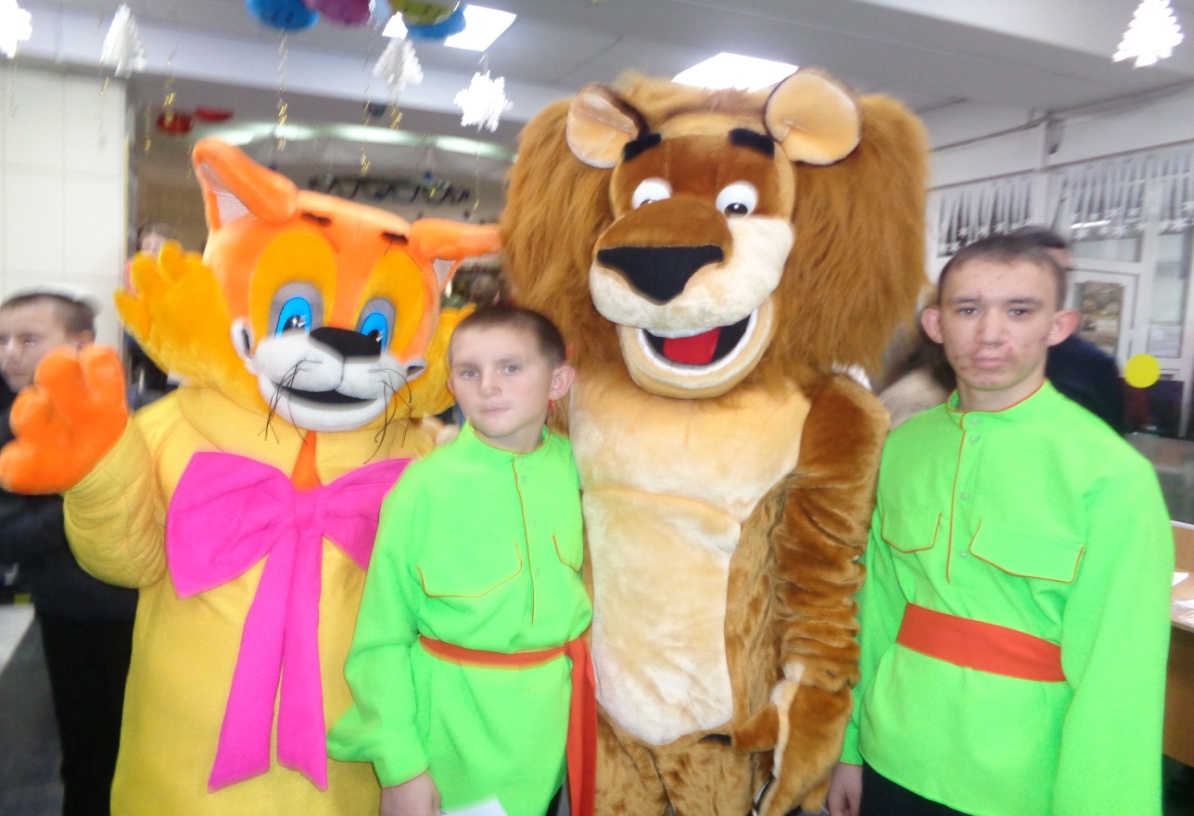 Танцевальный ансамбль школы-интерната «Солнышко»  выступил с номером «Казачий танец». Костюмы для танца были изготовлены руками педагогов школы-интерната  Бырловой Ирины Борисовны и Стрельцовой Фатимы Магомедовны.  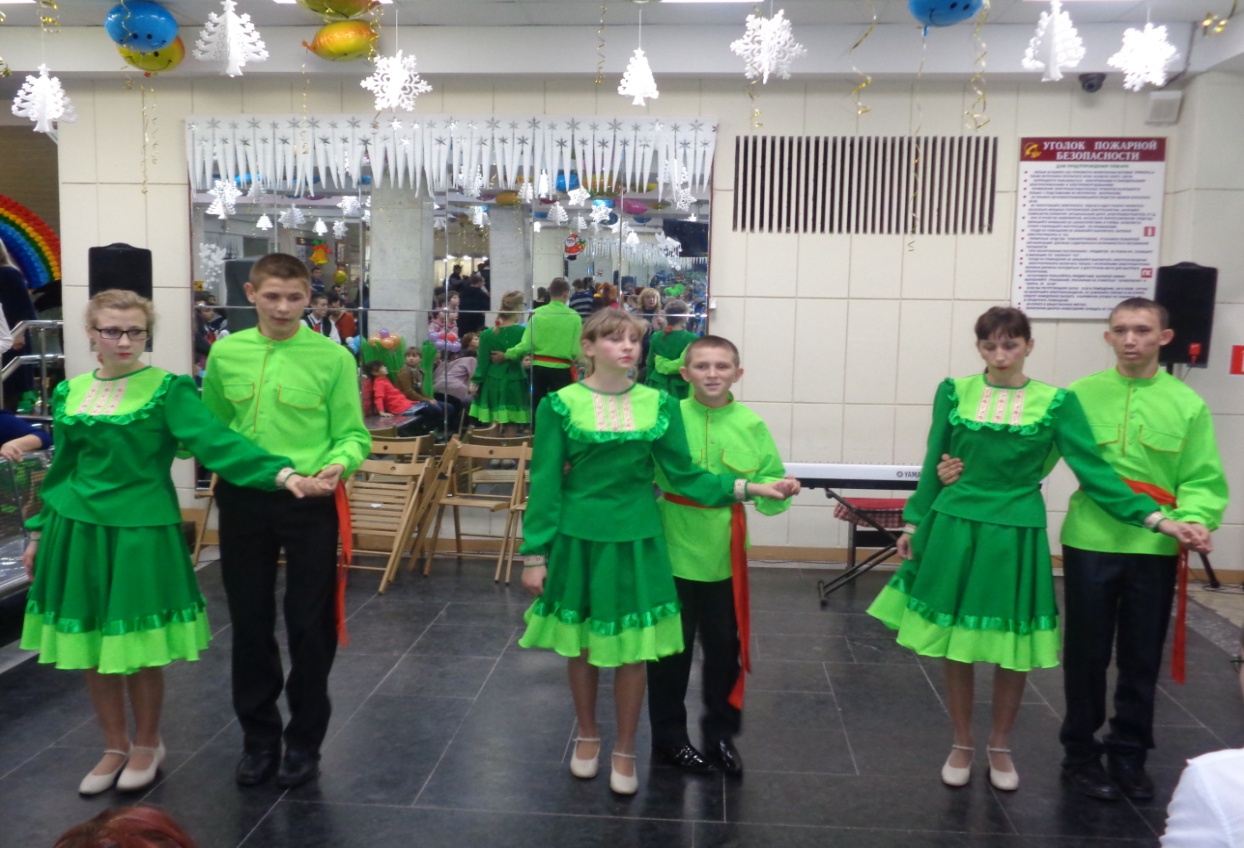    Одновременно с веселым  представлением, проходившем в фойе, в Зимнем саду дома творчества проводилась выставка декоративно-прикладного и изобразительного искусства «Маленький принц».  Самые лучшие работы из бисера, петельного и ленточного шитья, природного материала, соленого теста были сделаны детьми с ограниченными возможностями здоровья под руководством педагогов дополнительного образования Гладких М.Г., Леонтьева В.А., Рубайло Т.А., Подорога С.В., Долот Е.А,, а также воспитателей  Бырловой И.Б, и Стрельцовой Ф.М. Выставка детских работ школы-интерната была организована по теме «Планета маленького принца» и украшена цитатами   Антуана Экзюпери из повести «Маленький принц». 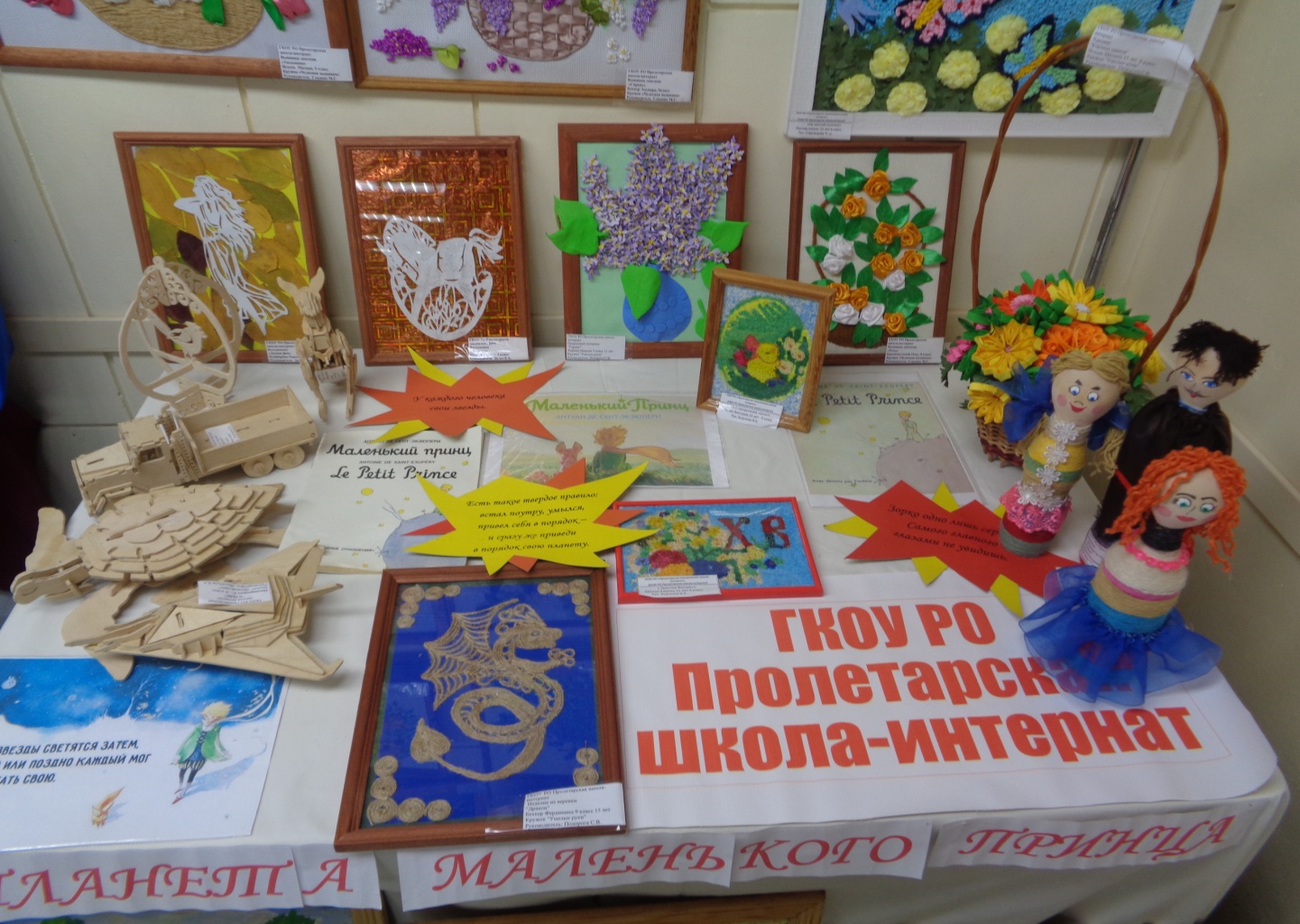      Гостей фестиваля очень заинтересовали работы декоративно-прикладного творчества  выставки школы-интерната.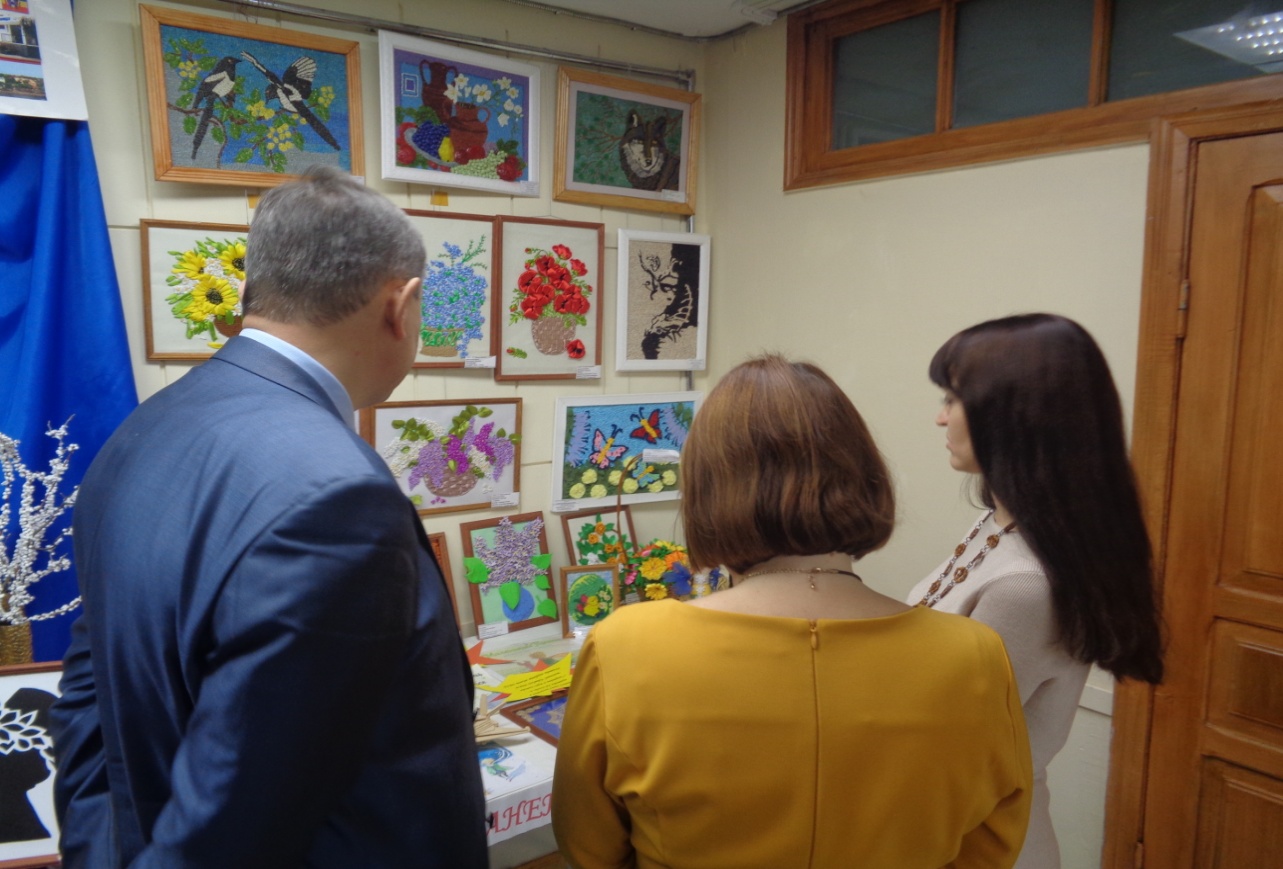 Работу фестиваля завершил гала-концерт.   По итогам выставки и концерта дети были награждены дипломами и благодарственными письмами, а также получили в подарок  одежду, канцелярские товары, рюкзаки  и конфеты. 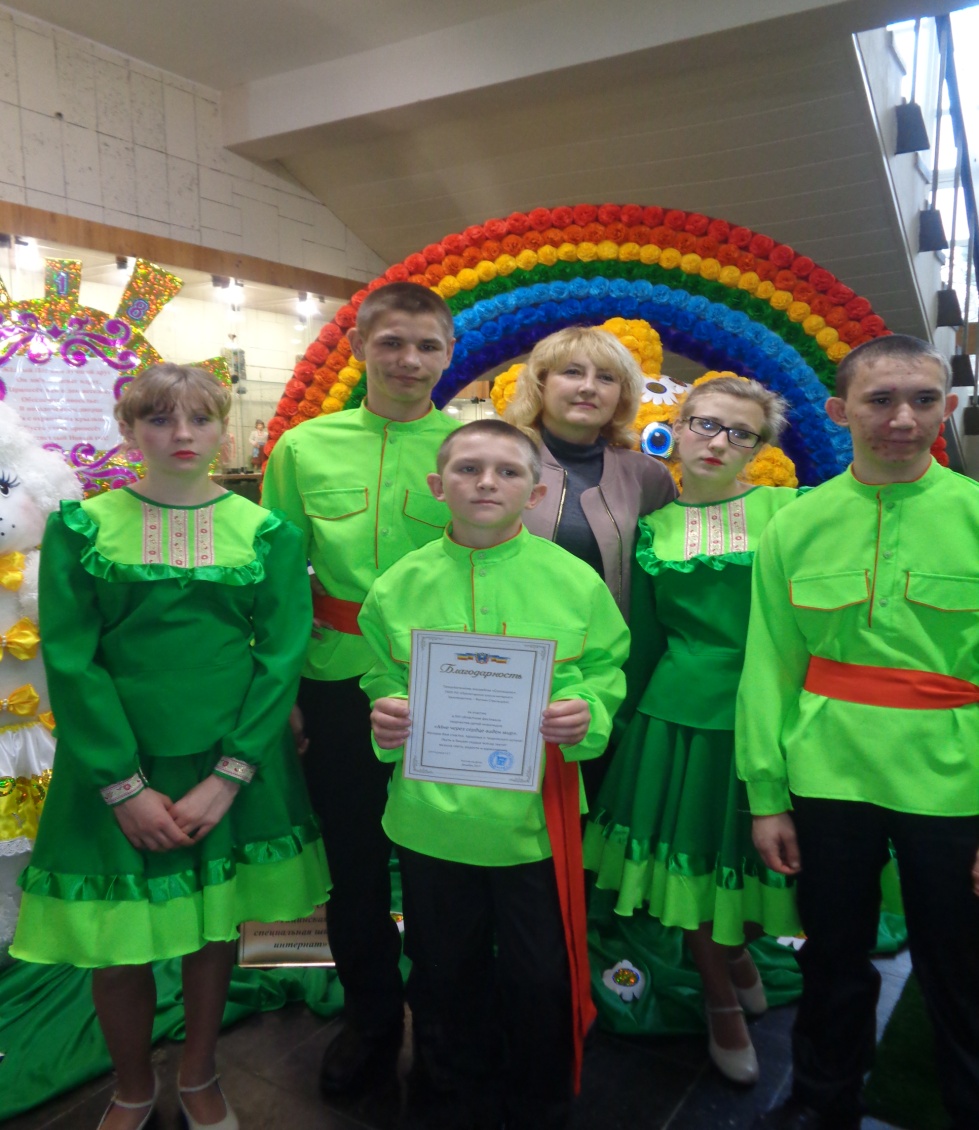      Фестиваль дал обучающимся  возможность выразить себя, найти друзей и единомышленников, почувствовать себя счастливыми и нужными, помог раскрыть их богатый внутренний мир, поверить в  свои силы и осуществить мечту.Информацию подготовил  заместитель  директора по ВР            Калиниченко Р.М.